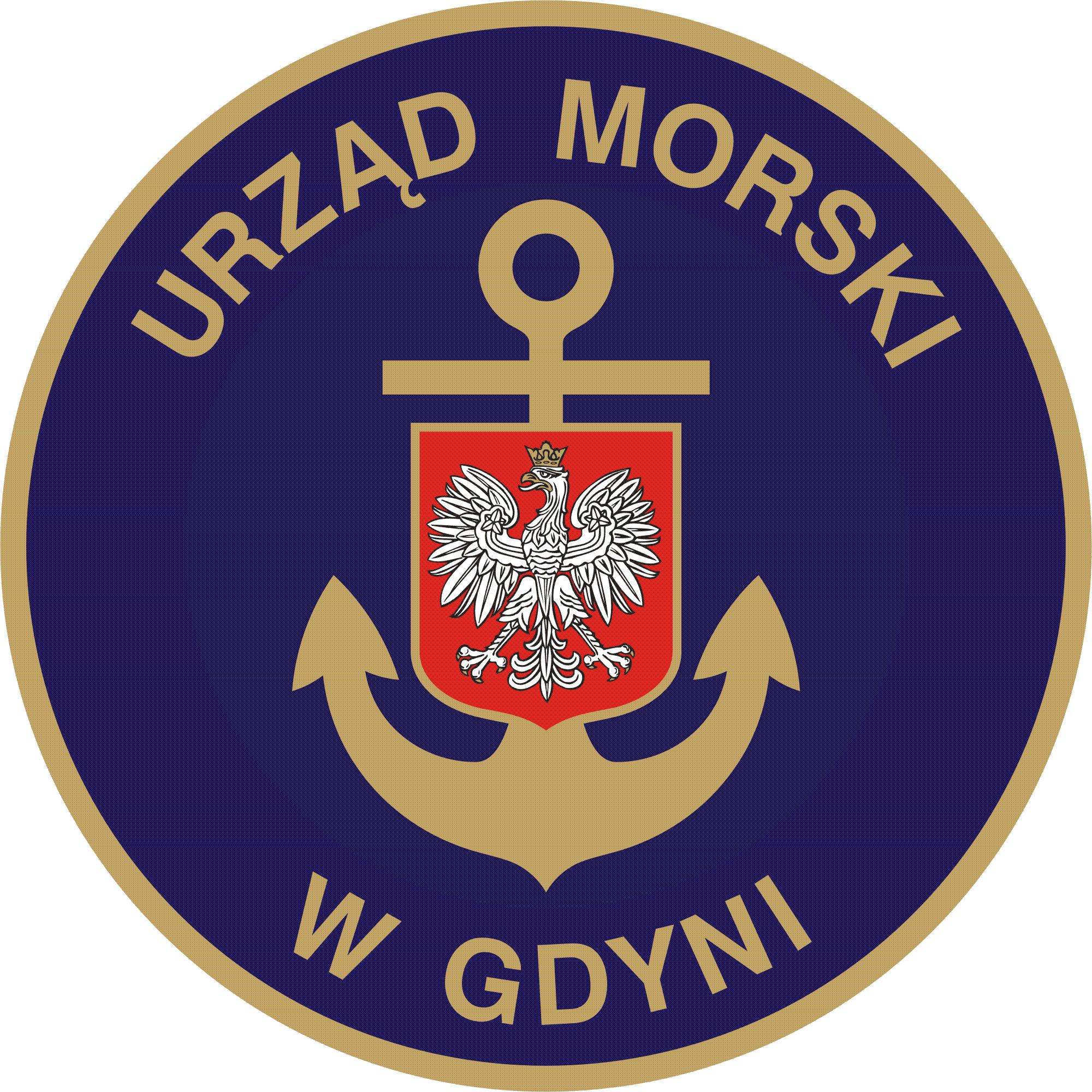 Gdynia, dnia 14.07.2023 rZnak sprawy: TZ2.374.98.2.2023.ISZAPYTANIE OFERTOWEZamawiający, Dyrektor Urzędu Morskiego w Gdyni,  81-338 Gdynia, ul. Chrzanowskiego 10, zaprasza do złożenia oferty cenowej na dostawę:Przedmiot zamówienia:  dostawa krzeseł i foteli biurowych dla potrzeb Urzędu Morskiego w Gdyni Szczegółowy opis przedmiotu zamówienia zamieszczony został w  formularzu ofertytermin wykonania zamówienia (max.2 dostawy) – do 6 tygodni od daty podpisania umowy,warunki płatności:przelew w terminie do 14 dni od daty otrzymania faktury za dostarczony towar –z rachunku bankowego Zamawiającego na wskazany na fakturze rachunek bankowy. Terminem zapłaty jest dzień obciążenia rachunku bankowego Zamawiającego, Wynagrodzenie Wykonawcy ma obejmować wszystkie koszty związane z realizacją zamówienia, w tym koszty transportu i dostawy,inne: miejscem dostawy towaru jest Magazyn Centralny, Nabrzeże Duńskie, Gdynia ul. Warsztatowa 5, dostawa w dni robocze pon.-pt. 08:00 do 14:00Kryterium wyboru ofert: Cena: - cena 100% 	Zgodnie z art. 2 ust. 1 ustawy Prawo zamówień publicznych ustawy nie stosuje się.Forma złożenia oferty:Wypełniony formularz oferty (załącznik nr 1) oraz oświadczenie RODO (załącznik nr 2) należy złożyć w terminie do dnia 24.07.2023 r. godz. 10:00 w jednej z poniższych form: pisemnej przesłanej lub złożonej w zamkniętej kopercie na adres : Urząd Morski w Gdyni,   ul. Chrzanowskiego 10, 81-338 Gdynia,   z dopiskiem  „Oferta na dostawę krzeseł i foteli biurowych– Wydział TZ”  w wersji elektronicznej (w postaci podpisanego skanu) jako plik PDF na e-mail : ofertytz@umgdy.gov.plOsoby do kontaktu:  Igor Strąk – Główny Specjalista w wydziale TZ - tel.:59 846 07 00e-mail: igor.strak@umgdy.gov.plAleksandra Szczawińska – Specjalista Oddziału Zaopatrzenia -  tel.: 58 355 35 44 e-mail: aleksandra.szczawinska@umgdy.gov.pl Do zaproszenia załączono: formularz oferty,  oświadczenie RODO,projekt umowy.Dodatkowe informacje:prawdopodobny termin wyboru oferty i ogłoszenia  wyników nastąpi w dniu 26.07.2023 r., otwarcie ofert nastąpi bez udziału Wykonawców w siedzibie Zamawiającego;informacja o wyborze najkorzystniejszej oferty zostanie zamieszczona na stronie internetowej Urzędu Morskiego w Gdyni. Oferent który złożył najkorzystniejszą ofertę zobowiązany będzie do dostarczenia towaru w terminie do 6 tygodni od daty podpisania umowy;Wykonawca, który złożył najkorzystniejsza ofertę zobowiązany będzie do podpisania umowy w terminie do 10 dni od daty otrzymania informacji 
o wyborze oferty. Do skutecznego zawarcia umowy konieczna jest forma pisemna, zgodnie z załączonym do ogłoszenia wzorem umowy.w przypadku gdy Wykonawca, którego oferta została wybrana za najkorzystniejszą, uchyli się od wykonania umowy, Zamawiający może wybrać ofertę najkorzystniejszą spośród pozostałych złożonych ofert, bez przeprowadzania ich ponownego badania i oceny;Zamawiający zastrzega sobie prawo do unieważnienia postępowania bez podawania przyczyn;Zamawiający zastrzega sobie prawo odrzucenia oferty w przypadku, gdy:Wykonawca złoży ofertę, której przedmiot zamówienia będzie niezgodny z wymogami Zamawiającego i obowiązującymi przepisami (w tym 
z przepisami ustawy z dnia 11 marca 2004 roku  o podatku od towarów 
i usług),  niepełnej oferty oraz oferty z błędami rachunkowymi,dokonania zmian w formularzu oferty nie uzgodnionych z Zamawiającym,gdy oferta będzie złożona po wyznaczonym terminie...................................................Podpis Zamawiającego